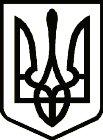 УкраїнаНОВГОРОД – СІВЕРСЬКА МІСЬКА РАДАЧЕРНІГІВСЬКОЇ ОБЛАСТІ(тридцять сьома позачергова сесія VII скликання)РІШЕННЯ13 листопада 2018 року                                                                                      № 707 Про затвердження Програми реалізації громадського бюджету (бюджету участі) у місті Новгороді-Сіверському на 2019 рікЗ метою запровадження громадського бюджету (бюджету участі) у місті Новгороді-Сіверському, зміцнення територіальної громади шляхом надання її членам можливості прийняття спільних виважених рішень та вирішення основних питань розвитку міста через запровадження сучасних демократичних механізмів взаємодії громадян із органами влади, підвищення громадянської активності населення, керуючись статтями  26 та 59 Закону України «Про місцеве самоврядування в Україні», міська рада ВИРІШИЛА:1. Затвердити Програму реалізації громадського бюджету (бюджету участі) у місті Новгороді-Сіверському на 2019 рік (додається) . 	2. Контроль за виконанням рішення покласти на постійну комісію міської ради з питань планування, бюджету та комунальної власності міста та комісію   з питань бюджету участі у місті Новгороді-Сіверському.Міський голова                                       				           О. Бондаренко 